Tutkimuksen tarkoitus	Tutkimuksessa selvitetään sydänlihaksen verenkiertoa.   Esivalmistelut	Lähettävä lääkäri ohjeistaa Teille tarvittavat muutokset lääkitykseenne. Jos erityisiä ohjeita ei ole annettu, voitte käyttää normaalia lääkitystänne.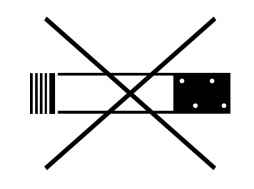   Kuitenkin dipyridamolissa (kauppanimet Asasantin, Persantin, Persantin depot ja Orisantin) tulee olla 2 vrk tauko, sekä kofeiinipitoisissa lääkkeissä (kauppanimet Anervan, Coldrex, Finrexin, Panadol comp, Treo, Malvitona) tulee olla 1 vrk tauko.Ottakaa mukaan käytössä olevien lääkkeiden reseptit tai lääkekortti. Älkää nauttiko:4 tunnin aikana ennen tutkimusta tupakkaa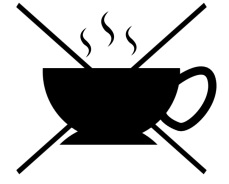 12 tunnin aikana ennen tutkimusta mitään kofeiinipitoista, kuten kahvia, teetä, kaakaota, suklaata, kola- tai energiajuomia48 tunnin aikana ennen tutkimusta alkoholia Voitte syödä normaalin aamiaisen ennen tutkimukseen tuloa.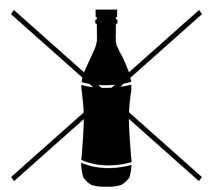 Myös poikkeuksellinen fyysinen rasitus on kielletty 24 tuntina ennen tutkimusta. Huom! Tutkimus joudutaan siirtämään, jos ohjeita ei ole noudatettu.Tutkimuksen kulku	Kutsukirjeessä oleva aika on tuloaika, se ei ole tutkimuksen aloitusaika. Tutkimukseen kannattaa varata aikaa vähintään kaksi tuntia.Tutkimusaineena käytetään radiolääkkeenä radioaktiivista vettä, joka ruiskutetaan laskimokanyylin kautta.Kuvauksen yhteydessä tehdään adenosiinilääkeaineella rasitus, johon voi liittyä muutaman minuutin ajan epämukavuutta aiheuttavia tuntemuksia.Kuvaus PET/TT-kameralla kestää asetteluineen noin 15–25 minuuttia. Usein tutkimusta edeltää sepelvaltimoiden TT-tutkimus, josta on erillinen potilasohje. Tutkimuspaikka	Puijon sairaala, Pääsairaala, C-aula, 2.kerros, Isotooppilääketiede                                           Huom! sisääntulokerros on 0-kerrosLisätiedot	Mikäli teillä on kysyttävää tai teille tulee äkillinen este, ottakaa yhteyttä puh 017 173270
Pyydämme ystävällisesti täyttämään seuraavan lomakkeen ennen tutkimustaNimi___________________________________	Henkilötunnus_______________________Ammatti (ja maininta jos eläkkeellä) ____________________________________Onko teillä säännöllistä lääkitystä?	□ Kyllä	□ EiLääkkeen nimi__________________________________________________________________________________________________________________________________________________________________Täyttöpäivämäärä _________OirekartoitusMikä on ensisijainen oire, jonka vuoksi Teidät on lähetetty tähän tutkimukseen?RintakipuHengenahdistusRytmihäiriötuntemuksetMuu, mikä? _______________________Missä tilanteessa/tilanteissa oiretta on esiintynyt?Rasituksen aikanaRasituksen jälkeenHenkisen kuormituksen tai stressin yhteydessäLevossaSekä rasituksessa että levossaJos oiretta on esiintynyt rasituksessa, ilmeneekö seNormaalivauhtisessa kävelyssä tai portaissa yhden kerrosvälin nousussaVauhdikkaassa kävelyssä tai portaissa vähintään kahden kerrosvälin nousun jälkeenEdellä mainittuja raskaammassa, nopeasti alkaneessa tai pitkittyneessä rasituksessaOnko teillä esiintynyt viimeisen 3 kuukauden aikana rintakipua?KylläEiMikäli rintakipua on esiintynyt, pyydämme vastaamaan myös seuraaviin kysymyksiin:Missä kohdin rintakehää kipua on ensisijaisesti ilmennyt?Keskellä rintakehääYlärinnalla tai kaulan alaosassaRintakehän alaosassa tai ylävatsallaToispuoleisesti rintakehän oikealla puolellaToispuoleisesti rintakehän vasemmalla puolellaMillaista rintakipu on luonteeltaan?PuristavaaPolttavaaPistävääPainon tunnettaJomottavaaVihlovaaSäteileekö kipu jonnekin?Kaulalle tai leukaperiinHartioihinKäteen/käsiinYlävatsalleEi säteileJos rintakipua esiintyy rasituksen aikana, kuinka nopeasti oire helpottaa rasituksen päätyttyä?Lähes välittömästi (sekunneissa)Muutaman minuutin kuluessaYli 10 minuutin kuluttuaRiskitekijäkartoitusOnko teillä todettu kohonnut verenpaine? ei koskaanverenpaine on ollut lievästi tai vain ajoittain kohollakyllä, mutta lääkitystä ei ole aloitettukyllä, käytössäni on (tai on aiemmin ollut) verenpainetta alentava lääkitysOnko teillä todettu sokeritauti = diabetes?ei dieettihoitoinen diabetes tablettihoitoinen diabetes insuliinihoitoinen diabetes tabletti- ja insuliinihoitoinen diabetes Onko teillä todettu kohonneita kolesteroliarvoja tai muita rasva-arvoja? ei tiedossaei koskaanrasva-arvot ovat olleet lievästi kohollakyllä, mutta lääkitystä ei ole aloitettukyllä, käytössäni on (tai on aiemmin ollut) kolesterolilääkitysOletteko sairastunut sydäninfarktia?			□ Kyllä	□ EiOnko teillä ollut aivoverenkierron häiriötä?		□ Kyllä	□ EiOnko teille tehty jokin sydänleikkaus tai pallolaajennus?	□ Kyllä	□ Ei           Mikä, missä, milloin?_________________________________________________________Onko teidän vanhemmallanne tai sisaruksella tai lapsellanne todettu   Sepelvaltimotautia 	□ kyllä	□ ei	□ ei tietoa   Sokeritautia		□ kyllä	□ ei	□ ei tietoa  Verenpainetautia	□ kyllä	□ ei	□ ei tietoa   Aivohalvausta	□ kyllä	□ ei	□ ei tietoa Tupakoitteko? en tupakoi epäsäännöllisesti tai harvoin säännöllisesti yhteensä  _______ vuotta olen lopettanut  _______ vuotta sittenMikäli tupakoitte säännöllisesti, montako savuketta (tai piipullista tai sikaria) poltatte päivässä?___________  /pvKäytättekö alkoholijuomia? en lainkaan kerran kuussa tai harvemmin 2-4 kertaa kuukaudessa 2-3 kertaa viikossa4 kertaa viikossa tai useammin Jos vastasitte käyttävänne alkoholia, kuinka monta annosta yleensä juotte kerrallaan? 1-2 annosta 		□ 3-4 annosta 	□ 5-6 annosta 7-9 annosta 		□ 10 annosta tai enemmän Harrastatteko liikuntaa (mitä tahansa liikuntaa, joka kestää yli 30 minuuttia yhtäjaksoisesti niin, että hikoilee ja hengästyy)? 3 kertaa viikossa tai enemmän 1-2 kertaa viikossa n. 1 kerta kuukaudessa ei koskaanKuvaus: